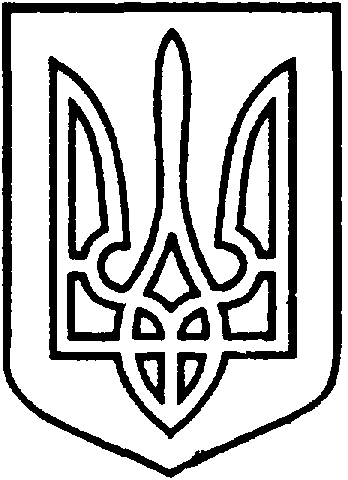 УКРАЇНАВІЙСЬКОВО-ЦИВІЛЬНА  АДМІНІСТРАЦІЯМІСТА  СЄВЄРОДОНЕЦЬК  ЛУГАНСЬКОЇ  ОБЛАСТІРОЗПОРЯДЖЕННЯКЕРІВНИКА ВІЙСЬКОВО-ЦИВІЛЬНОЇ  АДМІНІСТРАЦІЇЛуганська обл., м. Сєвєродонецьк,бульвар Дружби Народів, 32« 07 » грудня 2020  року 					№ 1162Про затвердження Порядкурозміщення засобів пересувноїдрібнороздрібної торговельної мережі  та пересувних  об’єктів з надання послугна території м. Сєвєродонецька  (у новій редакції)Керуючись п. 8 ч. 3 статті 6 Закону України «Про військово-цивільні адміністрації» від 03.02.2015 № 141-VIII, Законом України «Про місцеве самоврядування в Україні» від 21.05.1997 № 280/97-ВР,  Законом України «Про основні принципи та вимоги до безпечності та якості харчових продуктів» № 771/97-ВР від 23.12.1997 р.,  Законом України «Про благоустрій населених пунктів» № 2807-IV від 06.09.2005 р., постановою КМУ № 198 від 30.03.1994 «Про затвердження Єдиних правил ремонту і утримання автомобільних доріг, вулиць, залізничних переїздів, правил користування ними та охорони», постановою КМУ № 833 від 15.06.2006 р. «Про затвердження Порядку провадження торговельної діяльності та правил торговельного обслуговування населення», наказом Міністерства зовнішніх економічних зв’язків і торгівлі України № 369 від 08.07.1996р.«Про затвердження Правил роботи дрібнороздрібної торговельної мережі», беручи до уваги протокол  засідання  Координаційної  ради  з  питань  розвитку підприємництва у м. Сєвєродонецьку від 27.11.2020 № 3, висновок Комісії з вивчення та надання висновків про  відповідність проекту регуляторного акту вимогам законодавства, з метою впорядкування розміщення засобів пересувної торговельної мережі на території міста,ЗОБОВ’ЯЗУЮ: Затвердити Порядок розміщення засобів пересувної дрібнороздрібної торговельної мережі та пересувних  об’єктів з надання послуг на території   м. Сєвєродонецька  (у новій редакції) (Додаток 1). Затвердити Порядок розгляду пропозицій на розміщення засобів пересувної дрібнороздрібної торговельної мережі та пересувних об’єктів з надання послуг на території м. Сєвєродонецька з використанням бальної системи оцінки (у новій редакції)(Додаток 2). Затвердити зразки заяв (Додатки 3,4,5,6).Вважати таким, що втратило чинність рішення виконавчого комітету Сєвєродонецької міської ради  від 18.02.2019 № 222 «Про затвердження Порядку розміщення засобів пересувної дрібно роздрібної торговельної мережі  та пересувних  об’єктів з надання послуг на території                         м. Сєвєродонецька».Дане розпорядження підлягає оприлюдненню.Контроль за виконанням розпорядження покласти на заступника керівника військово-цивільної адміністрації Олега КУЗЬМІНОВА.Керівниквійськово-цивільної адміністрації			Олександр СТРЮК 